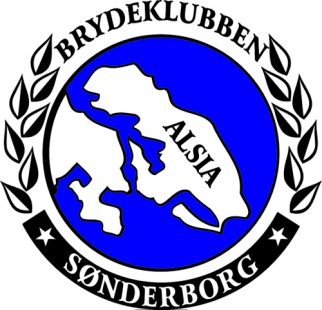 INVITATION TIL ALSIA CUP 2022STÆVNESTEDHUMLEHØJ-HALLENStråbjergvej 16400 SØNDERBORGDANMARKVEJNING OG MEDICALFredag den 7. oktober klokken 20-21 på stævnestedetLørdag den 8.  oktober klokken 07.30-08.30 på stævnestedetSTÆVNESTARTLørdag den 8. oktober klokken ca. 10.00STARTBERETTIGETNational startlicens nødvendigPuslinge Vægtklasser: 18/20, 22, 24, 26, 29, 32, 35, 38, 42, 47, 47/53 Kg.Drenge   Vægtklasser: 26/29, 32, 35, 38, 41, 44, 48,52, 57, 62,68, 75, .Ungdom Vægtklasser: 41/45, 48, 51, 55, 60, 65, 71, 80,92, 110 Kg.Senior   Vægtklasser: 60, 67, 77, 87, 97, 130Kg. +2 kilos rejsevægt Fordeles muligvisPiger /Kvinder     Vægtklasser: 24/26, 28, 30, 32, 36, 40, 44, 48, 52, 55, 59, 62, 68, 72, 76Fordeles muligvisKAMPFORM/REGLERGræsk/Romersk. ( piger og kvinder bryder fristil)Der brydes efter UWW´s regler med nationale tilføjelser.Nationalt startlicens skal fremvises.PRÆMIERDer er medaljer til de 3 bedste i hver vægtklassePokal til bedste bryder i hver kategoriVandrepokal til bedste klub STARTGEBYRPuslinge			100 DKKDrenge, Ungdom og Senior		100 DKKPiger og Kvinder		100 DKKDOMMERGEBYR400 DKK. For alle klubber uanset deltagerantalDOMMERETilmeldes sammen med klubben og får mad, samt 500 DKKDommerkandidater 300 DkkOVERNATNINGPå stævnestedet (skole) pris. 60 kr. per person.MADDer kan bestilles morgenmad i klubhuset pris: 40,-TILMELDINGSkal ske senest den 27. september 2022Til:    Formand: Kim SkriverMail: kim-skriver@jubii.dkTLF: + 45 28405774Adr: Farverløkke 73, 6310 Broager